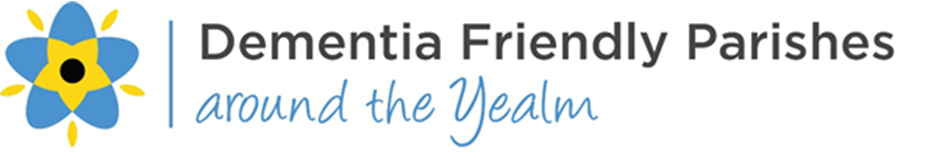                                                       Charity Number 1180354SELF-REFERRAL FORM YOUR DETAILS & CONTACT INFORMATIONAll the information provided will remain strictly confidential within the charity.Your Signature: Thank you for your referral to us-We will make contact with you soon.Date of referralYour nameYour title e.g. Mr, Mrs, Miss, Ms, Dr etcYour date of birthYour addressYour telephone numberYour email How would you prefer us to contact you e.g. Telephone? Email?Reason you are referring yourself to Dementia Friendly Parishes around the Yealm.Do you have any issues with your health that it is important for us to know about? Do you have any mobility difficulties?If yes to any of the above, please give us details.